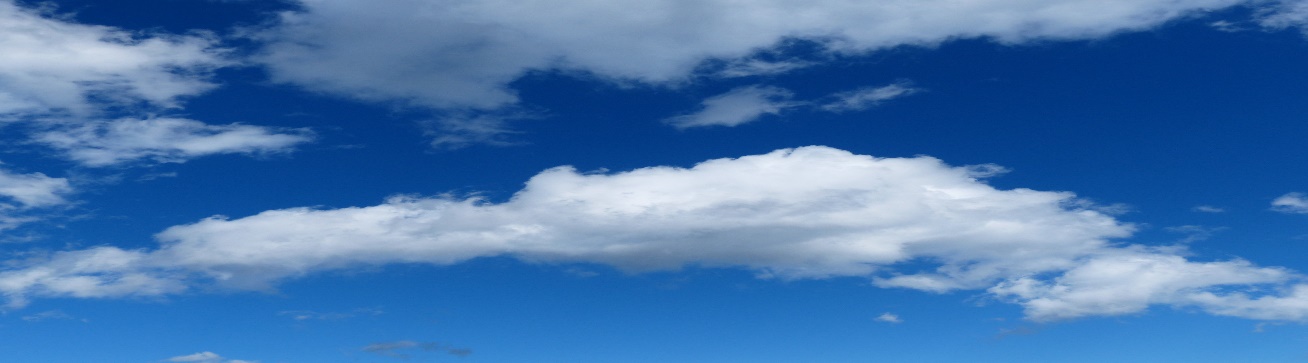 演：鈴木廣子（南陽市在住）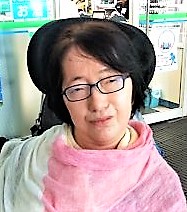 障害名：脊髄性筋委縮症　・24時間人工呼吸器使用・自立生活4年・自薦ヘルパーを利用（パーソナルアシスタント）重度障がい者が地域で生活すること…　　　　・自立生活って、どういうこと？・人工呼吸器を使っている私のたどってきた日々を、聞いて下さい。日　時：１０月１３日（日曜日）　13:00～16:00 場　所：山形テルサ1階大会議室（入場無料）協　力：麦の会（要約筆記）　      主　催：自立生活センターほっとらいふ協　賛：障がい者相談支援センターほっとらいふ後　援：山形県難病相談支援センター /大石田町社会福祉協議会全国自立生活センター協議会（JIL）      全国ホームヘルパー自薦登録協会 事務所：北村山郡大石田町緑町13－１５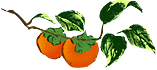 サンコーポグリーン503号TEL：0237－35－5510　担当：梅津・齊藤